UNIVERSITETET 
I OSLO Institutt for litteratur, områdestudier og europeiske språk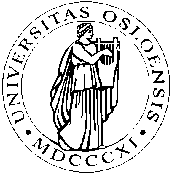 SKOLEEKSAMEN2013/VÅR4 (fire) siderBokmålRUS2504 - Russisk idéhistorie, tekstlesningVarighet: 4 timer						    		 	5. juni 2013Tillatte hjelpemidler: Det er lov å bruke én ordbok. Elektronisk scannerordbok kan brukes i stedet for, men ikke sammen med vanlig ordbok.Alle oppgavene skal besvares!Skriv hardt og tydelig, og bare på annenhver linjeOppgave 1 . KJENT TEKST: Oversett til norskП.Я. Чаадаев . Философические письма, “Письмо первое” Да приидет Царствие Твое. (Евангелие от Матфея,  VI, 10).(….)Иностранцы ставят нам в достоинство своего рода бесшабашную отвагу,  встречаемую особенно в низших слоях народа; но, имея возможность наблюдать лишь  отдельные проявления национального характера, они не в состоянии судить о целом.  Они не видят, что то же самое начало, благодаря которому мы иногда бываем так  отважны, делает нас всегда неспособными к углублению и настойчивости; они не  видят, что этому равнодушию к житейским опасностям соответствует в нас такое  же полное равнодушие к добру и злу, к истине и ко лжи и что именно это лишает  нас всех могущественных стимулов, которые толкают людей по пути совершенствования;  они не видят, что именно благодаря этой беспечной отваге даже высшие классы  у нас, к прискорбию, не свободны от тех пороков, которые в других странах свойственны  лишь самым низшим слоям общества; они не видят, наконец, что, если нам присущи  кое-какие добродетели молодых и малоразвитых народов, мы уже не обладаем зато  ни одним из достоинств, отличающих народы зрелые и высококультурные.Я не хочу сказать, конечно, что у нас одни пороки, а у европейских  народов одни добродетели; избави Бог! Но я говорю, что для правильного суждения  о народах следует изучать общий дух, составляющий их жизненное начало, ибо только  он, а не та или иная черта их характера, может вывести их на путь нравственного  совершенства и бесконечного развития.Народные массы подчинены известным силам, стоящим вверху общества.  Они не думают сами; среди них есть известное число мыслителей, которые думают  за них, сообщают импульс коллективному разуму народа и двигают его вперед. Между  тем как небольшая группа людей мыслит, остальные чувствуют, и в итоге совершается  общее движение. За исключением некоторых отупелых племен, сохранивших лишь внешний облик человека, сказанное справедливо в отношении всех народов, населяющих землю.  И вот я спрашиваю вас, где наши мудрецы, наши мыслители?   Кто когда-либо мыслил за нас, кто теперь за нас мыслит? А ведь, стоя между двумя  главными частями мира, Востоком и Западом, упираясь одним локтем в Китай, другим  в Германию, мы должны были бы соединить в себе оба великих начала духовной природы: воображение и рассудок, и совмещать в нашей цивилизации историю всего земного  шара. Но не такова роль, определенная нам провидением. Больше того: оно как  бы совсем не было озабочено нашей судьбой. Исключив нас из своего благодетельного  действия на человеческий разум, оно всецело предоставило нас самим себе, отказалось  как бы то ни было вмешиваться в наши дела, не пожелало ничему нас научить. Исторический  опыт для нас не существует; поколения и века протекли без пользы для нас. Глядя  на нас, можно было бы сказать, что общий закон человечества отменен по отношению  к нам. Одинокие в мире, мы ничего не дали миру, ничему не научили его; мы не  внесли ни одной идеи в массу идей человеческих, ничем не содействовали прогрессу  человеческого разума, и все, что нам досталось от этого прогресса, мы исказили. С первой минуты нашего общественного существования мы ничего не сделали для  общего блага людей; ни одна полезная мысль не родилась на бесплодной почве нашей  родины; ни одна великая истина не вышла из нашей среды; мы не дали себе труда  ничего выдумать сами, а из того, что выдумали другие, мы перенимали только обманчивую  внешность и бесполезную роскошь.Oppgave 2. UKJENT TEKST.Les nedenforstående tekst fra Никита Хрущёв : “О культе личности и его последствиях” og svar på følgende spørsmål:Hvordan foregikk forhøret av kamerat  Robert Eikhe?Hva skrev Eikhe om i sitt første brev til Stalin fra fengselet?Hva var Eikhes egen forklaring på hvorfor han var blitt arrestert?Hva regnet Eikhe som det mest skammelige han hadde gjort i sitt liv?Hvorfor hadde han gjort dette?Hva ber Eikhe Stalin om å gjøre?Hvordan gikk det med Eikhe til slutt?(...) Центральный комитет считает необходимым доложить съезду о ряде фальсифицированных "дел" против членов Центрального комитета партии, избранных на XVII партийном съезде. 
         Примером гнусной провокации, злостной фальсификации и преступных нарушений революционной законности является дело бывшего кандидата в члены Политбюро ЦК, одного из видных деятелей партии и Советского государства т. Эйхе, члена партии с 1905 года. (Движение в зале.) 
         Тов. Эйхе был арестован 29 апреля 1938 года по клеветническим материалам без санкции прокурора СССР, которая была получена лишь через 15 месяцев после ареста. 
         Следствие по делу Эйхе проводилось в обстановке грубейших извращений советской законности, произвола и фальсификации. 
         Эйхе под пытками понуждали подписывать заранее составленные следователями протоколы допросов, в которых возводились обвинения в антисоветской деятельности против него самого и ряда видных партийных и советских работников.1 октября 1939 года Эйхе обратился с заявлением на имя Сталина, в котором категорически отрицал свою виновность и просил разобраться с его делом. В заявлении он писал: "Нет более горькой муки, как сидеть в тюрьме при строе, за который всегда боролся". 
         Сохранилось второе заявление Эйхе, посланное им Сталину 27 октября 1939 года, в котором он убедительно, опираясь на факты, опровергает предъявленные ему клеветнические обвинения, показывает, что эти провокационные обвинения являются, с одной стороны, делом действительных троцкистов, санкцию на арест которых он, как первый секретарь Западно-Сибирского крайкома партии, давал и которые сговорились отомстить ему, а с другой стороны - результатом грязной фальсификации, вымышленных материалов следователей. 
         Эйхе писал в своем заявлении: "25 октября с.г. мне объявили об окончании следствия по моему делу и дали возможность ознакомиться со следственным материалом. Если бы я был виноват хотя бы в сотой доле хотя одного из предъявленных мне преступлений, я не посмел бы к Вам обратиться с этим предсмертным заявлением, но я не совершил ни одного из инкриминируемых мне преступлений и никогда у меня не было ни тени подлости на душе. Я Вам никогда в жизни не говорил ни полслова неправды и теперь, находясь обеими ногами в могиле, я Вам тоже не вру. Все мое дело - это образец провокации, клеветы и нарушения элементарных основ революционной законности... 
         ...... 
         Теперь я перехожу к самой позорной странице своей жизни и к моей действительно тяжкой вине перед партией и перед Вами. Это о моих признаниях в контрреволюционной деятельности... Дело обстояло так: не выдержав истязаний, которые применили ко мне Ушаков и Николаев, особенно первый, который ловко пользовался тем, что у меня после перелома еще плохо заросли позвоночники, и причинял мне невыносимую боль, заставили меня оклеветать себя и других людей. 
         Большинство моих показаний подсказаны или продиктованы Ушаковым, и остальные я по памяти переписывал материалы НКВД по Западной Сибири, приписывая все эти приведенные в материалах НКВД факты себе. Если в творимой Ушаковым и мною подписанной легенде что-нибудь не клеилось, то меня заставляли подписывать другой вариант.          ...Я Вас прошу и умоляю поручить доследовать мое дело, и это не ради того, чтобы меня щадили, а ради того, чтобы разоблачить гнусную провокацию, которая, как змея, опутала многих людей, в частности и из-за моего малодушия и преступной клеветы. Вам и партии я никогда не изменял. Я знаю, что погибаю из-за гнусной, подлой работы врагов партии и народа, которые создали провокацию против меня". (Дело Эйхе. Т.1, пакет). 
         Казалось бы, такое важное заявление должно было быть обязательно обсуждено в ЦК. Но этого не произошло, заявление было направлено Берия, и жестокая расправа над оклеветанным кандидатом в члены Политбюро тов. Эйхе продолжалась. 
         2 февраля 1940 года Эйхе был предан суду. В суде Эйхе виновным себя не признал. 4 февраля Эйхе был расстрелян. (Шум возмущения в зале.) В настоящее время бесспорно установлено, что дело Эйхе было сфальсифицировано, и он посмертно реабилитирован. 
Oppgave 3. BESVAR ÉN AV OPPGAVENE.Enten: 1. Gi med utgangspunkt i Nikolaj Berdjajevs bok Den russiske idé et raskt riss av Vladimir Solovjovs tenkning. Eller:2. Drøft intelligentsia-begrepet. Hvem omfattet det i 1800-tallets  Russland, og hvilke saker kjempet  intelligentsiaen for? Hvilke undergrupper kan den deles inn i? Hvis du ønsker begrunnelse: Ta kontakt med eksamenskonsulent Hans Joar Johannessen på e-post (h.j.johannessen@ilos.uio.no) innen 1 uke etter at sensuren er kunngjort i StudentWeb. Oppgi navn og kandidatnummer. Sensor bestemmer om begrunnelsen gis skriftlig eller muntlig.